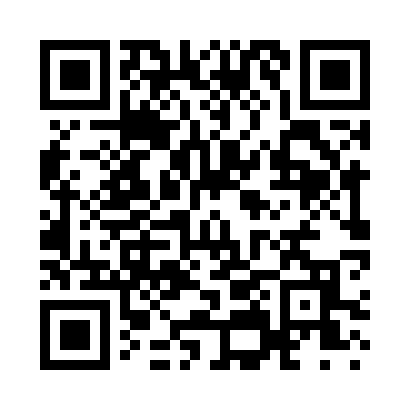 Prayer times for Carrolltown, Pennsylvania, USAMon 1 Jul 2024 - Wed 31 Jul 2024High Latitude Method: Angle Based RulePrayer Calculation Method: Islamic Society of North AmericaAsar Calculation Method: ShafiPrayer times provided by https://www.salahtimes.comDateDayFajrSunriseDhuhrAsrMaghribIsha1Mon4:095:481:195:198:4910:282Tue4:105:491:195:198:4910:283Wed4:115:491:195:198:4910:274Thu4:125:501:195:198:4910:275Fri4:135:501:205:198:4910:266Sat4:135:511:205:198:4810:267Sun4:145:521:205:198:4810:258Mon4:155:521:205:198:4810:249Tue4:165:531:205:198:4710:2410Wed4:175:541:205:198:4710:2311Thu4:185:541:205:198:4610:2212Fri4:195:551:215:198:4610:2113Sat4:205:561:215:198:4510:2114Sun4:215:571:215:198:4510:2015Mon4:225:571:215:198:4410:1916Tue4:245:581:215:198:4310:1817Wed4:255:591:215:198:4310:1718Thu4:266:001:215:198:4210:1619Fri4:276:011:215:198:4110:1520Sat4:286:011:215:198:4110:1421Sun4:306:021:215:188:4010:1222Mon4:316:031:215:188:3910:1123Tue4:326:041:215:188:3810:1024Wed4:336:051:215:188:3710:0925Thu4:356:061:215:188:3610:0726Fri4:366:071:215:178:3610:0627Sat4:376:081:215:178:3510:0528Sun4:396:091:215:178:3410:0329Mon4:406:101:215:168:3310:0230Tue4:416:101:215:168:3210:0131Wed4:436:111:215:168:309:59